Ben-Gurion University of the NegevThe Jacob Blaustein Institutes for Desert ResearchThe Albert Katz International School for Desert  Studies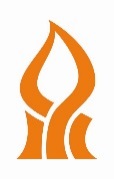 <TITLE>====================================Thesis submitted in partial fulfillment of the requirements for the degree of Master of Science OR Master of ArtsBy ==========================Under the Supervision of =============================<DEPARTMENT OF THE SUPERVISOR>Author's Signature …………….………………………         Date ………….….   Approved by the Supervisor…………………………..          Date ……………..  Approved by the Director of the School ………………           Date ………….....